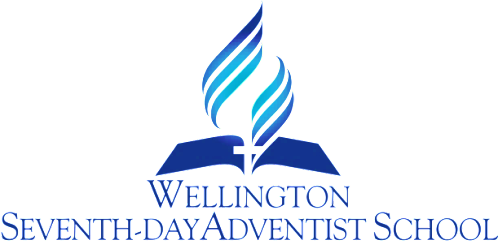 CLASSROOM MANAGEMENT & ADMINISTRATION PROCEDURERATIONALE:To ensure classrooms are organised and managed in a manner that support high quality teaching and learning.      GUIDELINES:Classroom managementClass “on task” time Teachers are expected to be in their classrooms and involved in managing children’s teaching and learning activities at all times during class time.It is not appropriate for teachers to leave the room to make phone calls or mobile phone calls, visit the office or to be attending to administrative tasks during class time except in exceptional circumstances.Children should not be involved in tasks not associated with their teaching and learning programmes during class time.Teachers are not permitted to send children on errands out of the school grounds.Early dismissal and absence from classThe early release of students from class is not permitted except by special arrangement with the Principal.  All teachers must comply with the standard bell time schedule.  Students should be in a class supervision situation until they are formally released at the bell time.Where a student requests permission to leave school early for any reason, a note is required before approval can be given.  In the absence of a note the verbal permission of a parent or caregiver must be sought.Where a class trip has been organised, it is the organising teacher’s responsibility to ensure that all parents taking transport return all children to school unless other arrangements have been made in advance.  Where return is earlier than expected, the teacher is required to ensure appropriate arrangements are made.Classroom environmentsTeachers are expected to maintain an inviting and interesting classroom environment.  Classroom displays are expected to:Be relevant to recent or/and current studyBe clearly and meaningfully labelledRepresent the work of current studentsBe regularly updatedProvide good models of work to inspire and encourage studentsBe aesthetically pleasingClassroom tidiness and cleaningTeachers are required to ensure that:Rooms are left tidy, with the floor area clearedChairs are stacked or put of desks at the end of the dayBag and shoe cloakrooms outside their classrooms are left tidy with no shoes left in front of doorsWindows are closedRubbish bins are emptied at the end of the dayDoors are re-locked if returning at irregular hoursTeachers are expected to encourage children to take responsibility and pride in their room. Students’ bookworkTeachers have an expectation that students’ work is of a high standard by following the set of guidelines below.General Guidelines and rules for presentation of work in exercise books:Work to be datedMiss a line before ruling offWritten work should be done in pencil unless otherwise instructedAll books are to be clearly labelledChildren should ensure that their hands are clean before any written workUsing electronic devicesTeachers to ensure good habits are encouraged in access, usage and storage of devices.Students are encouraged to follow established IT usage conventions.Review Responsibility:  DP & Co-opted StaffDate Confirmed: ……………………………………………….Principal: …………………………………………………………..